Comprehensive HealthCare SystemsOf the Palm Beaches, Inc.		                                   “From Pain to Wellness"    Fred C. Blumenfeld, D.C.	                                                                               4676 Okeechobee Blvd.Albert S. Jerome, D.C.	                                                                        West Palm Beach, FL 33417Chiropractic Physicians                                                                                                561-684-0710 Phone                                                                                                                                              561-689-7571 Fax                                                                                                                                                    Wpbchiro.com                                                                                                                         Email: backcare1@gmail.comRegistration and HistoryDate: ____________Sex     Male     Female 	Age ____ 	Are you pregnant? ____Yes ____ No if yes, Due Date ___________ Married	___ Widowed ___ Single	___ Minor ___ Separated ___ Divorced  In Case of Emergency, ContactName: ______________________________________ Relationship _________________Home Phone: ________________________________ Cell Phone: __________________Accident InformationIs this condition do to an injury?     Yes     No Date of injury ________________Type of injury ____Auto _____Work _____Slip and fall _____Other, explain____________To who have you made a report of your injury?   Auto insurance       Employer      Worker Comp.       Other_________________________Name of your insurance company_____________________________________________Patient ConditionReason for visit ___________________________________________________________When did your symptoms appear? ____________________________________________Is this condition getting progressively worse?     Yes      No     UnknownMark an X on the picture where you continue to have pain, numbness, or tingling.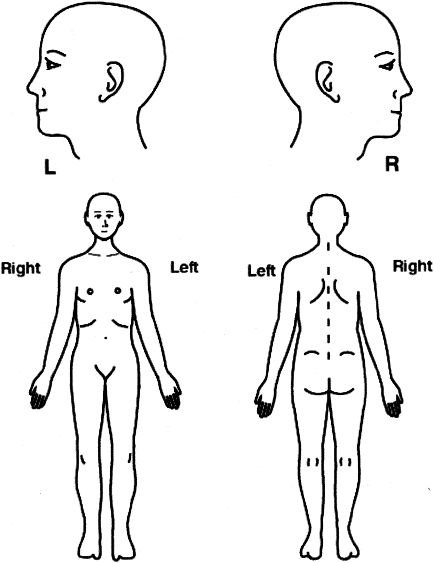 Type of pain circle all that apply: Sharp  - Dull – Throbbing – Numbness – Aching – Shooting – Burning – Tingling – Cramps – Stiffness – Swelling – Other How often do you have this pain? _____________________________________________Is it constant or does it comes and goes? _______________________________________Does it interfere with your      Work      Sleep        Daily Routine      RecreationActivities or movements that are painful to perform    Sitting    Standing     Walking               Bending      Lying DownPatient Social History:Do you have any known allergies to either medications, environmental, or food related?О NO      О Yes if yes what type: ______________________________________________Past Medical HistoryIllness__________________________________________________________________________________________________________________________________________________________________________________________________________________________________________________________________________________________Injuries_________________________________________________________________________________________________________________________________________________________________________________________________________________________________________________________________________________________Past Injuries/Surgeries Falls ______________________________________________________________Head Injuries _______________________________________________________Broken Bones ______________________________________________________Dislocations _______________________________________________________Surgeries __________________________________________________________Other _____________________________________________________________Prior Automobile Collisions __________________________________________Previous Hospitalizations/Surgeries/Serious/Illnesses	           When?                      Hospital, City, State_______________________________________________                 _____________    	_______________________________________________________________________                 _____________   	_______________________________________________________________________                 _____________    	________________________Medication: (include nonprescription)________________________________________________________________________________________________________________________________________________________________________________________________________________________Social Security NumberSocial Security NumberSocial Security NumberSocial Security NumberSocial Security NumberDate of BirthDate of BirthDate of BirthDate of BirthLast NameLast NameLast NameFirst NameFirst NameFirst NameAddressAddressCityStateStateZip CodeZip CodeHome PhoneHome PhoneHome PhoneHome PhoneCell PhoneCell PhoneCell PhonePatient EmployerPatient EmployerOccupationUse of AlcoholNeverRarelyModerateDailyUse of TobaccoNeverRarelyModerateDailyUse of DrugsNeverType/Frequency